Vplyv informatsiinoho prostoru na vnutrishchnii svit i povedinku dytyny [The Impact of Information Space on Internal World and the Child's Behavior]. (2007). Psykholohichnyi spetsvypusk – Psychological Special Issue, 16 (256) [in Ukrai- nian].Psikhologiya na russkom yazyke [Psychology in Rus- sian]. (n.d.). psychology.ru. Retrieved from http://www.psychology.ru [in Russian].Test na internet-zavisimost [Test of the Internet Addic- tion]. (n.d.). test.lvs.ru. Retrieved from http://test.lvs.ru [in Rus- sian].The Center for Internet and Technology Addiction (n.d.). virtual-addiction.com. Retrieved from http://www.virtual- addiction.com [in English].В. В. БоксгорнТЕОРЕТИКО-МЕТОДОЛОГИЧЕСКИЕ ОСНОВЫ ИЗУЧЕНИЯ ВЛИЯНИЯ СРЕДСТВ МАССОВОЙ КОММУНИКАЦИИ НА СОЦИАЛЬНОЕ ВОСПИТАНИЕ ШКОЛЬНИКАВ этой статье рассмотрены проблемы воздействия средств массовой коммуникации на психическую сферу и социальное воспитание школьника.Ключевые слова: средства массовой коммуникации, факторы спонтанной социализации, «новация», «ин- новация», «электронные средства обучения».V. V. BokshornTHEORETICAL AND METHODOLOGICAL FOUNDATIONS OF STUDYING OF MASS MEDIA IN- FLUENCE ON SOCIAL UPBRINGING OF SCHOOLCHILDRENStatement of the problem. In modern society, people from early childhood find themselves surrounded by technologies that are an essential part of mass communication that plays an important role in shaping the psyche. Moreover, the so-called electronic means win the first place. Mass Communication means (press, radio, cinema, television, computer networks) are the means through which information is distributed worldwide (knowledge, spiritual values, moral and legal norms) for a large audience. Understanding of their enormous impact on social life in general and the life of the individual determines the importance of studying the magnitude of the effect of electronic communication on the individual. Analysis of recent research and publications. At present, the study of the impact of mass media on the mental health of people is represented by C. Jung, V. E. Chudnovsky, V.O. Petrovsky, D. V. Olshansky, etc. The choice of this topic was made due to the limited knowledge of students, parents and teachers about correction of mass media influence on the psyche of the individual student, social and health education. Its relevance and importance for today is caused by the fact that this issue is not sufficiently understood at this stage of development, the problem of mass media influence on the social education of pupils (a large amount of useless information that enters the consciousness and subconsciousness, memory overload, distraction from more important things, increased nervousness and irritability). The aim of this work is a theoretical study of the mass media influence on the social education of high school students.Keywords: mass media, factors of spontaneous socialization, "novation", "innovation", "electronic tutorials".Подано до редакції 05.08.13УДК: 373.5.016:316+37.013.3Г. О. ВаськівськаТЕОРЕТИКО-МЕТОДОЛОГІЧНІ ЗАСАДИ ФОРМУВАННЯ ЗМІСТУ ОСВІТИ: ЛЮДИНОЗНАВЧІ АСПЕКТИУ статті окреслено теоретико-методологічні засади формування змісту освіти в старшій школі з огляду на людинознавчі аспекти. Розглянуто наукові трактування поняття «зміст освіти». Обґрунтовано важли- вість системного підходу в процесі формування змісту освіти загалом і конструювання системи знань про лю- дину зокрема. Зосереджено увагу на проблемі формування системи знань про людину в учнів старшої школи.Ключові слова: зміст освіти, системний підхід, система знань про людину, старшокласник, структура, цілісність.Постановка проблеми. Нове тисячоліття харак- теризується таким лавиноподібним зростанням відк- риттів взаємопов’язаних систем і їх елементів, які си- нергетично випукло співдіючи, вимагають усвідом- лення людиною принципів їх взаємодії і функціону-вання. За таких умов навіть провідні галузі наукового пізнання світу і людини не в змозі адекватно реагува- ти на ці виклики. Отже, дослідження ролі і значення системного підходу постає не тільки як актуальна проблема, але й як необхідна умова і нагальна потре-ба.Системний підхід як метод наукового пізнанняголошуємо на необхідності подальшої теоретичної роз- робки системи і структури знань про людину.уможливлює вивчення об’єктів і процесів, детерміную- чи наукову, економічну, соціальну й освітню практику. Водночас, він сприяє розкриттю цілісностей як феноме- нів, як даностей, як причин і наслідків. З іншого боку, розуміння й усвідомлення багатогранності та розмаїтості синергетичних зв’язків будь-яких об’єктів пізнання як систем, як нелінійності їх розвитку, наближує до безпе- чного конструювання суспільствами свого розвитку і співрозвитку.Оскільки коло проблем криється у площині багато- манітних типів зв’язків - і в процесах, і в об’єктах, і в явищах, то, звісно, задля зведення цих зв’язків до ціліс- ної теоретичної картини необхідно застосовувати нові підходи, водночас модернізуючи зміст освіти старшої школи. Принцип системного підходу широко викорис- товуються в багатьох галузях науки, техніки, економіки і управління, екології тощо. Зі свого боку, педагогіка та- кож долучилася до розгляду, аналізу, осмислення й ви- вчення відповідних проблем. Її системні пошуки спря- мовані на підготовку нових поколінь до неожиття з його непередбачуваними реаліями, а отже, на конструювання нового змісту освіти, на інновації у сфері педагогічних технологій.Аналіз останніх досліджень і публікацій указує, що проблема визначення змісту освіти існує і вимагає свого розв’язання. Незважаючи на відмінність у підхо- дах до визначення змісту освіти, спільність у міркуван- нях учених і практиків є очевидною. Передусім це сто- сується сутності поняття «зміст освіти», що є вихідною для визначення складових його характеристик. Зокрема, важливою особливістю, яка характеризує схожість пог- лядів багатьох дослідників, є те, що зміст знань завжди має бути сконструйований у певній логічній послідовно- сті і спиратися не лише на індивідуальні особливості ус- відомлення учнями змісту, а й на форми (структури) са- мих знань за обов’язкового врахування міжпредметних зв’язків (див. табл. 1).Мета статті – окреслити теоретико-методологічні засади формування змісту освіти старшої школи з огля- ду на його людинознавчі аспекти.Виклад основного матеріалу. Зміст сучасної осві- ти містить основні елементи знань про: природу; суспі- льство; людину; техніку. Ці елементи, ґрунтовані на тео- ріях, законах, поняттях і фактах, складають зміст за сі- мома освітніми галузями, визначеними новим Держав- ним стандартом базової і повної загальної середньої освіти. З іншого боку, аналіз психолого-педагогічної лі- тератури довів необхідність розкриття багатьох детермі- нантних аспектів, що стосуються модернізації, добору і формування змісту освіти старшої школи. Тут під зміс- том освіти старшої школи ми розуміємо систему знань, яка необхідна для задоволення освітніх, духовних, куль- турних і життєвих потреб особистості старшокласників. Вважаючи важливими показниками засвоєння знань про людину системність і можливість виконання ними мето- дологічної, пояснювальної і прогностичної функцій, на-Вітчизняний дидакт О. Я. Савченко визначила тен- денції розвитку теорії шкільного змісту освіти на почат- ку ХХІ ст. [5, с. 44–45]: 1) поєднання у цілях відбору змісту соціального запиту і потреб розвитку дитячої особистості; 2) визнання стандартизації основним меха- нізмом соціально-педагогічного відбору і нормативного регулювання змісту для початкової, основної і старшої школи; 3) збагачення і конкретизацію процесуальної ча- стини змісту шляхом дидактико-методичного розроб- лення нових способів навчальної взаємодії вчителя і уч- нів, домінантою яких є оволодіння дітьми продуктивни- ми способами діяльності; 4) включення до змісту освіти особистісно-значущого компонента, який передбачає об’єктом засвоєння мотиваційно-ціннісні якості і життє- вий досвід учнів. Визнання правомірності цього компо- нента, окрім іншого, засвідчує, що поряд із раціональ- ним шляхом діти мають освоювати образний, емоційно- почуттєвий спосіб пізнання і взаємодії із зовнішнім сві- том і самопізнання своїх можливостей;переосмислення і переструктурування всіх компонен- тів змісту освіти на засадах компетентнісного підходу, що додає до його складу результативну частину. Це роз- виває рефлексивно-оцінну діяльність учнів і дає змогу здійснювати моніторинг якості засвоєння за рівнями на- вчальних досягнень учнів; 6) включення середовища до компонентів змісту, що зумовлене інформаційною наси- ченістю макро- і мезосередовищ, які активно чи пасивно впливають на пізнавальну і мотиваційно-ціннісну скла- дові навчання.Наше дослідження спрямоване на розв’язання проблеми формування у старшокласників системи знань про людину. Загальним для подібних дослі- джень, де розкриваються питання навчання учнів ста- ршої школи, незважаючи на принципові розбіжності, є зосередження уваги на залежності необхідного рівня знань випускника від загальнонаукової і теоретичної підготовки. Лише за умови постійного вдосконалю- вання змісту і структури знань, оволодіння їх систе- мою, можуть бути здобуті оптимальні результати. Утім, саме з цих питань й існує значна розбіжність у поглядах дослідників. Що саме слід включати до змі- сту знань про людину? Якими критеріями добору ма- теріалу слід керуватися? Ці та інші питання постійно знаходяться в полі зору фахівців, які визнають багато- аспектність їх розв’язання.Для формування в учнів системи знань про людину методологічною основою є цілісність, яка не підміняє си- стемності, а є внутрішньою її характеристикою. Систем- ність виступає дидактичною умовою формування у стар- шокласників системи знань про людину, є необхідною якістю знань, узгоджується з розумовою діяльністю учнів. Водночас, як зазначає О. Я. Савченко, «методологічною основою визначення змісту сучасної шкільної освіти є за- гальнолюдські й національні цінності, центрованість на актуальних і перспективних інтересах виховання і розви- тку дитини» [4, с. 322].Таблиця 1Трактування змісту освіти сучасними дослідникамиТеоретико-методологічні засади формування си- стеми знань (системний підхід як метод наукового пі- знання, цілісність як основна якість системи знань і ме- тодологічні основи структурування змісту освіти)відповідають сучасному етапу розвитку суспільства і передбачають відображення у змісті шкільної освіти ви- значеного науковцями [Там само, с. 323], а саме: систе- ми знань про природу, людину, суспільство, техніку, те-хнології та ін.; системи загальних інтелектуальних і практичних навичок і умінь учнів, а також їхнього дос- віду творчої діяльності; досвід емоційно-ціннісного ста- влення людини до навколишньої дійсності, користуван- ня системою цінностей суспільства.Для характеристики досліджуваної системи знань ми виявляємо дидактичну структуру, мережу зв’язків між компонентами, якими виступають системи знань з різних предметів. Дидактичну структуру розглядаємо як основний визначник якості знань, як інваріантний на- прям у процесі пізнання системних взаємозалежностей, але не ототожнюємо зі способами і засобами формуван- ня системи знань.Індивідуальні знання, у кожному окремому випадку маючи свою структуру, залежать від багатьох чинників. Тож у процесі підготовки майбутніх випускників важ- ливо встановити ступінь відповідності цієї індивідуаль- ної структури структурі знань про людину як об’єктивної категорії, адже саме у структурі знань про людину, що за своєю сутністю є «сукупною», міжпред- метні зв’язки виступають детермінантою-корелятом. Ці зв’язки визначають конкретні взаємозалежності між елементами знання, за яких і формується нова функціо- нальна якість останнього. Реалізація міжпредметних зв’язків у навчальному процесі є найважливішою умо- вою формування системи знань про людину, адже вони забезпечують їх концептуальну єдність [2, с. 82].Розглядаючи вимоги до формування в учнів систе- ми знань про людину, вкажемо на особливу її складність і виняткову важливість. З огляду на це, неможливо не погодитися з П. П. Блонським, що «нині розділили єди- ний всесвіт на низку окремих навчальних предметів. Ко- ли вчений-спеціаліст спрямовує свою увагу лише на од- ну маленьку частинку світу, це цілком зрозуміло, але яка потреба змушує нас показувати дитині замість єдиного всесвіту низку відхилень від цільного світу? Народна школа, яка створює просто людину, а не спеціаліста, по-винна давати цільне знання» [1, с. 43].Отже, безперечним є те, що учень старшої школи повинен володіти системою знань, основними елемен- тами якої є загальнофілософські знання, психологічні, фізіологічні, природничі, культурологічні, а також знан- ня актуальних проблем суспільно-політичного, соціаль- ного і культурного життя. Тож система знань про люди- ну складається з якісно різнорідних частин або підсис- тем, кожна з яких може відбити лише окремі їх сторони. Ми поділяємо погляди І. Д. Звєрєва, який вважає, що зв’язок між компонентами, – це «ніби сполучені поля різних навчальних дисциплін» [3, с. 4].Складні системи вимагають одночасного представ- лення якісно різнорідних підсистем і рівнів організації як низки якісно різноманітних систем. На противагу цьому структуральна якість обумовлена лише взає- мозв’язком компонентів, поза яким така якість у кожно- го елемента відсутня. Отже, якщо йдеться про філософ- ські, природничі, суспільствознавчі, психологічні або фізіологічні знання як складові елементів (підсистем) знань про людину (див. рис. 1), то вони володіють суб- стратною якістю, їх властивості тотожні з властивостями конкретної науки.Складові елементи, взаємодіючи всередині систе- ми, набувають нової функціональної якості (у системі кожен елемент діє в особливий спосіб, змінюючись сам, а отже, спричиняє зміни інших елементів).Виходячи з положення про концептуальну єдність знань про людину, ми досліджуємо їх дидактичну стру- ктуру, основу якої становить зміст освіти, що визнача- ється як сукупність систематизованих знань, умінь і на- вичок, поглядів і переконань, а також як певний рівень розвитку пізнавальних сил і практичної підготовки. Означений рівень досягається завдяки навчально- виховній роботі.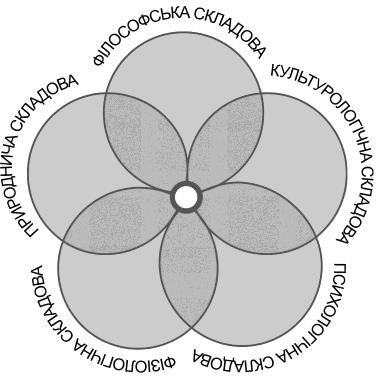 Рис. 1. Складові системи знань про людинуНа   основі    визначених    українським    дидактом О. Я. Савченко тенденцій розвитку теорії шкільного зміс- ту на початку ХХІ ст. розробляються навчальні книги, ку- рси за вибором для учнів старшої школи, де поєднується зміст соціального запиту з потребами особистості. Водно- час ураховується вимога щодо збагачення і конкретизації процесуальної частини змісту шляхом дидактико-методичного розроблення нових способів навчальної вза- ємодії вчителя і учнів (головне – оволодіння дітьми про- дуктивними способами діяльності). Включення до змісту особистісного компонента сприяє засвоєнню мотивацій- но-ціннісної якості і життєвого досвіду учнів (поєднання раціонального шляху з освоєнням образного, емоційно- почуттєвого способу пізнання і взаємодії з зовнішнім сві-том, самопізнання своїх можливостей).Висновки. Окреслюючи теоретико-методологічні засади формування у старшокласників системи знань про людину, ми акцентуємо увагу на системному підході як методі наукового пізнання, на цілісності як основній яко- сті системи знань і методологічній основі структурування змісту освіти. Без розкриття засобами змісту предметів старшої школи системності неможливо повноцінно фор- мувати систему знань з того чи іншого предмета, а отже, систему знань про людину як таку. Основи наукового сві- тогляду, коли людина розглядається як цілісний елемент природи, можуть бути опановані учнями лише за умови інтеграційного підходу, за якого враховуються як біологі- чний, так і соціальний аспекти. Аналіз системи і структу- ри знань про людину показав, що елементом сукупної структури є структура знань з певних предметів, де розк-риваються як закони, способи, характер зв’язку між еле- ментами, так і система взаємовідносин між ними. Внут- рішньою властивістю такої системи є цілісність як синер- гетична домінанта і детермінанта.З іншого боку, цілісність ми розглядаємо як цінність, що є основною ознакою системи і її методологічною ха- рактеристикою, адже замикається вона на структурній єдності змісту навчальних предметів старшої школи, від якого залежить формування (і його сенс) у старшокласни- ків системи знань про людину. Тож цілісна властивість змісту має бути кінцевим результатом утворення змісто- во-предметної системи з людиноцентричним ядром. Від- так, тільки система знань про людину спроможна цінніс- но орієнтувати учнів, сприяти їхньому саморозвиткові, самовдосконаленню, професійному і смисложиттєвому самовизначенню.ЛІТЕРАТУРАБлонский П. П. Задачи и методы новой народ- ной школы : в 2 т. [Текст] / П. П. Блонский// Избранные педагогические и психологические со- чинения. – М. : Педагогика, 1979. – Т. 1. – С. 39-85.Васьківська Г. О. Формування системи знань про людину у старшокласників: теорія і практика [Текст] / Г. О. Васьківська. – К. : Вид-во НПУ імені М. П. Драгоманова, 2012. – 512 с.Зверев И. Д. Взаимная связь учебных предметов [Текст] / И. Д. Зверев. – М. : Знание, 1977. – 64 с.Савченко О. Я. Зміст загальної середньої освіти / О. Я. Савченко // Енциклопедія освіти / [за ред. В. Г. Кремень]. – К. : Юрінком Інтер,  2008. – 1040 c.Савченко О. Я. Розвивальний потенціал змісту освіти у 12-річній школі [Текст] / О. Я. Савченко// Психолого-педагогічні засади розвитку особистості в освітньому просторі : Матеріали методологічного семінару АПН України 19 березня 2008 р. – К., 2008. – С. 38-48.REFERENCESBlonskiy, P.P. (1979). Zadachi i metody novoy narodnoy shkoly [Objectives and Methods of the New Elementary School]. Moscow: Pedagogika [in Russian].Vaskivska, G.O. (2012). Formuvannia systemy znan pro liudynu u starshoklasnykiv: teoriia i praktyka [Formation of Knowledge about the Man in High School Students: Theory and Practice]. Kyiv: NPU named afterM.P. Drahomanov [in Ukrainian].Zvyeryev, I. D. (1977). Vzaimnaya svyaz uchebnyih predmetov [Interconnection of Subjects]. Moscow: Znaniye [in Russian].Savchenko, O.Ya. (2008). Zmist zahalnoi serednoi osvity [Contents of Secondary Education]. Kyiv: Yurinkom Inter [in Ukrainian].Savchenko, O.Ya. (2008). Rozvyvalnyi potentsial zmistu osvity u 12-richnii shkoli [Developing the Potential of Educational Content in the 12-year-old School]. Psykholoho-pedahohichni zasady rozvytku osobystosti v osvitnomu prostori – Psychological and Pedagogical Principles of Personal Development in the Educational Space. (pp. 38-48). Kyiv [in Ukrainian].Г. А. ВаськивскаяТЕОРЕТИКО-МЕТОДОЛОГИЧЕСКИЕ ОСНОВЫ ФОРМИРОВАНИЯ СОДЕРЖАНИЯ ОБРАЗО- ВАНИЯ: ЧЕЛОВЕКОВЕДЧЕСКИЕ АСПЕКТЫВ статье очерчены теоретико-методологические основы формирования содержания образования в старшей школе с учетом человековедческих аспектов. Рассмотрены научные трактовки понятия «содержание образова- ния». Обоснована важность системного подхода в процессе формирования содержания образования вообще и конструирования системы знаний о человеке в частности. Сосредоточенно внимание на проблеме формирова- ния системы знаний о человеке у учеников старшей школы.Ключевые слова: содержание образования, системный подход, система знаний о человеке, старшеклассник, структу- ра, целостность.H. O. VaskivskaTHEORETICAL AND METHODOLOGICAL FOUNDATIONS OF FORMING EDUCATIONAL CON- TENTS: HUMANOLOGICAL ASPECTThe paper outlines the theoretical and methodological principles of formation of educational content in high school considering man-oriented aspects. Different scholars’ interpretations of the content of education are analyzed. The im-portance of a systematic approach in the process of constructing educational content and general knowledge about a man in particular is proved. Special attention is given to the problem of forming knowledge about man of high school students. The new millennium is characterized by the avalanche of discoveries growth of interconnected systems and their components that synergistically cooperate and require human understanding of the principles of their interaction and functioning. Under these conditions, even the leading fields of scientific knowledge of the world and the person are not able to respond adequately to these challenges. Thus, the study of the role and importance of a systematic approach is presented not only as an actual problem, but also as a necessary condition and as an urgent need. Systematic approach as a method of scientific knowledge enables the study of objects and processes, determining scientific, economic, social and educational practice. At the same time, it helps to reveal the integrity of both phenomena and entities,causes and effects. On the other hand, understanding and awareness of the multiplicity and diversity of synergistic relationships of any real objects of knowledge such as systems and nonlinearity of their development advance the safe design of the communities’ development. Outlining the theoretical and methodological basis of the formation of the knowledge about a human among high school students, we focus on a systematic approach as a method of scientific knowledge, the integrity as the basic feature of the knowledge system and methodological basis of structuring educational content. It’s impossible to form a system of knowledge on a particular subject fully without disclosing the content of high school subjects by means of systemacity, and therefore a system of knowledge about a human as well. Fundamentals of scientific outlook, when a person is seen as an integral element of nature, can be mastered by students only  with the help of the integration approach, which takes both biological and social aspects into account. The analysis of the system and the structure of knowledge about a human represented that one of the whole structure elements is the structure of knowledge in specific subjects, where there are some laws, ways, types of relationship between the elements and the system of relations between them revealed. An intrinsic property of such a system is the integrity of both synergetic dominant and determinant.Keywords: educational content, systematic approach, the system of knowledge about a human, high school student, structure, integrity.Подано до редакції 07.08.131970–2005Реконцептуалісти(У. Пайнар, У. Рейнолдс, П. Слеттері,П. Таубман)майже все, що відбувається в школі, може класифікуватись або обговорю- ватися як зміст освіти1978М. В. Савінзміст освіти розглядається як чітко окреслений обсяг знань, умінь і нави- чок, що є основою для всебічного розвитку учнів і формування в них діа-лектико-матеріалістичного світогляду1980М. М. Скаткінзміст освіти можна вважати розгорнутою метою навчання, динаміка якої конкретизується завданнями навчання; водночас, попередньо мають бутипередбачені основні міжпредметні зв’язки, необхідні для свідомого засво- єння відповідних курсів, але без порушення внутрішньої логіки1984Т. А. Ільїнаоснови наук про природу, суспільство і саму людину, вивчення яких маєзабезпечувати розумове, моральне, трудове, естетичне і фізичне виховання1986М. А. Вербзміст освіти – обсяг і характер знань, умінь і навичок, якими повинна опа-нувати людина у процесі навчання. Найважливішим чинником, що впливає на зміст освіти, є науково-технічна революція1990В. Оконьзміст освіти включає системи декількох розрядів, які розглядаються як си-стеми з окремих предметів, отже, зміст є сукупністю систем знань1990І. Ф. Харламовзміст освіти – сукупність знань з різних наукових галузей1991B. C. Ледньовзміст освіти є системою знань і вмінь, необхідних для персонального вико-нання одного з видів професійної діяльності2002В. В. Ягуповзміст освіти містить систему наукових знань, навичок і вмінь, оволодіння якими забезпечує всебічний розвиток здібностей учнів, формування їхньо- го світогляду, сприяє набуттю соціального досвіду, здійснює підготовку досуспільного життя і до професійної діяльності2004О. Є. Лебедєвзміст освіти є дидактично адаптованим соціальним досвідом розв’язуванняпізнавальних, світоглядних, моральних, політичних та інших проблем2007С. У. Гончаренкозагальна дидактична модель навчального предмета як цілісність змісту ви-будовується за типами навчальних предметів; зміст підлягає засвоєнню за педагогічного інструментування, яке організує процес цього засвоєння2007Р. А. Арцишевськийзміст освіти має відображати різні предметні галузі сучасної науки, вклю-чаючи природничі науки, науки про суспільство та науки про людину2007Л. П. Величкодобір багатокомпонентного змісту освіти детермінується різними чинни- ками, принципами, критеріями, концепціями, парадигмами. Іншу площину добору змісту визначають особливості навчальних предметів як проекції відповідних наук. Концепція змісту освіти, в якій він трактується лише якпедагогічно адаптовані основи наук, відкидається сучасною дидактикою2008С. У. Гончаренко, уза- гальнюючи погляди В. В. Краєвського,В. С. Ледньова, І. Ф. Харламовазміст освіти та її рівень визначаються вимогами виробництва і зумовлені соціальними відносинами, станом науки, техніки, культури, а також рівнем розвитку шкільної справи і педагогічної науки2008В. П. Андрущенко,І. Д. Бех, І. С. Волощук та ін.зміст освіти слід розглядати як сукупність засобів і способів діяльності,набутих у процесі суспільно-історичної практики задля розвитку особисто- сті2009І. В. Малафіїкзміст освіти є педагогічною моделлю соціального замовлення, звернутогодо школи2012О. Я. Савченкозміст освіти включає систему знань, умінь і навичок, ціннісних ставлень;його джерелом є соціальний досвід (духовна і матеріальна культура), осо- бистий досвід учнів та вплив середовища